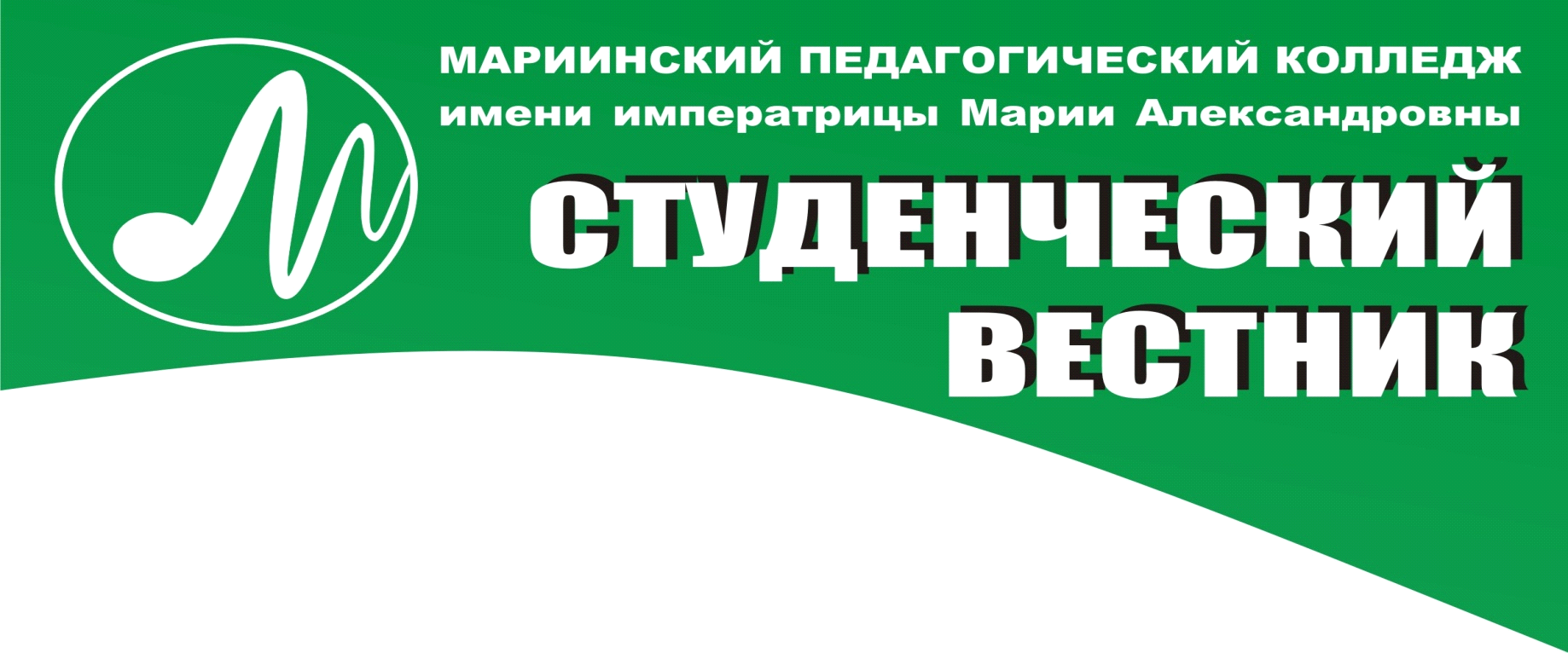 №3 (125) ноябрь 2018 г.1. «Особенности реализации инклюзивного образования детей в общеобразовательном учреждении в рамках ФГОС НОО обучающихся с ОВЗ».3 ноября 2018 года на базе МБОУ «Верх-Чебулинская средняя общеобразовательная школа» в рамках единого методического дня прошёл районный семинар для работников начального общего образования - «Особенности реализации инклюзивного образования детей в общеобразовательном учррамках ФГОС НОО обучающихся с ОВЗ».Преподаватели колледжа Галынская Е.Н. и Раткевич Е.В. ознакомили присутствующих с нормативно-правовыми документами, регламентирующими реализацию ФГОС НОО обучающихся с ОВЗ, психолого-педагогическими особенностями обучающихся с ограниченными возможностями здоровья. Каждый из присутствующих имел возможность закрепить полученную информацию в ходе составления кластера по теме семинара.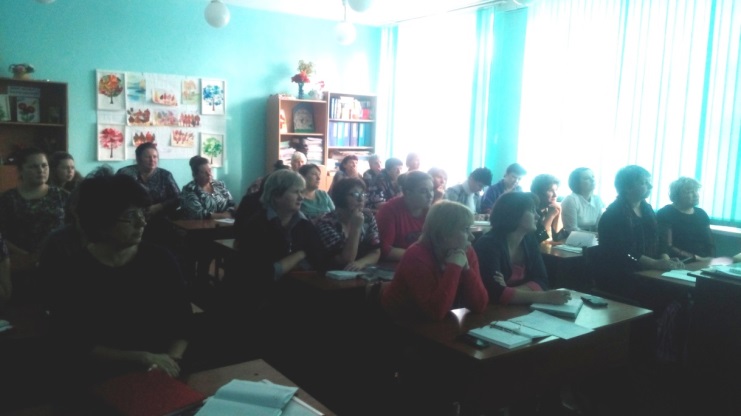 2. Акция «Рука помощи»В октябре в Мариинском педагогическом колледже прошла ежегодная благотворительная акция «Рука помощи» ветеранам. Студенты колледжа навещали ветеранов с подарками, кололи дрова, помогали с уборкой дома и дворовой территории.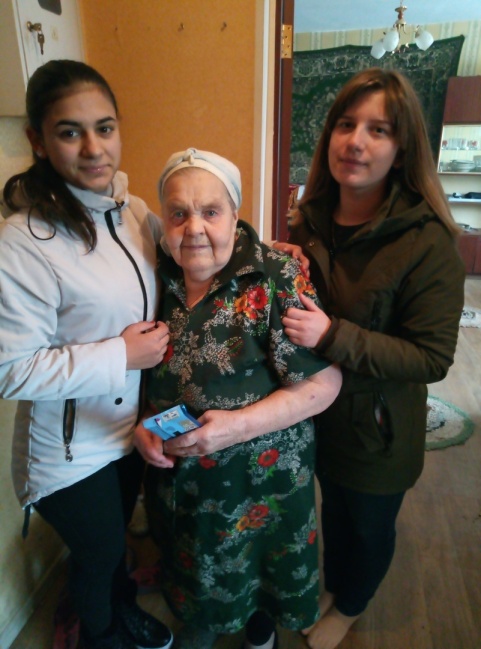 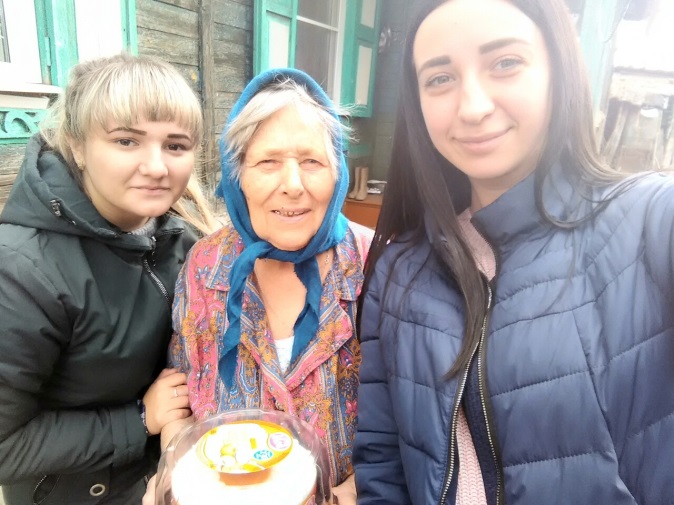 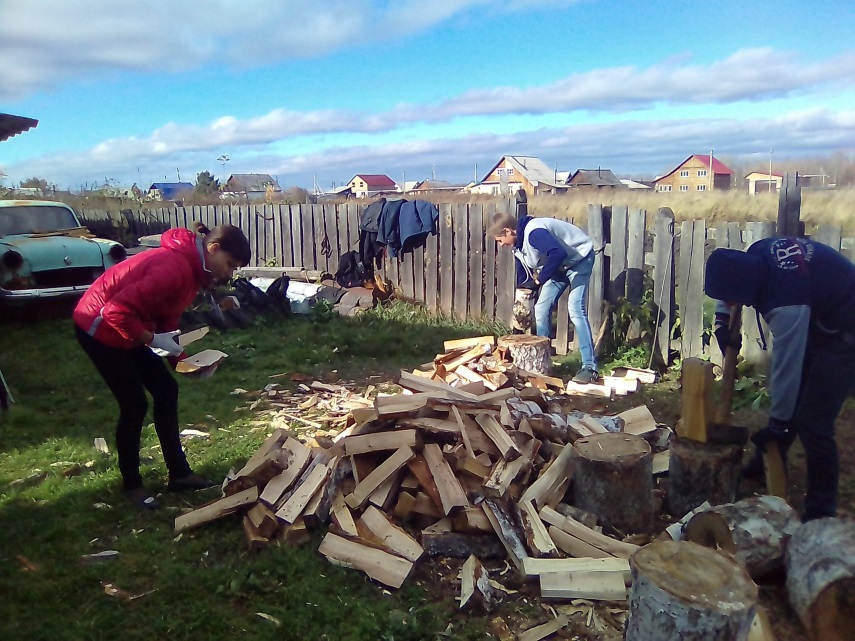 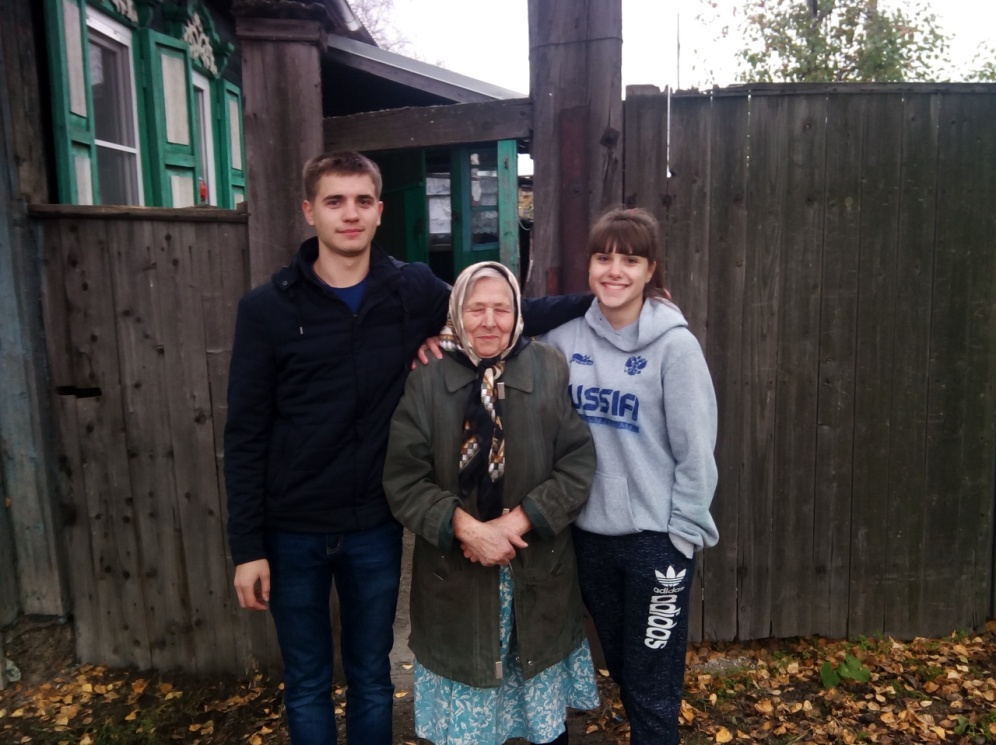 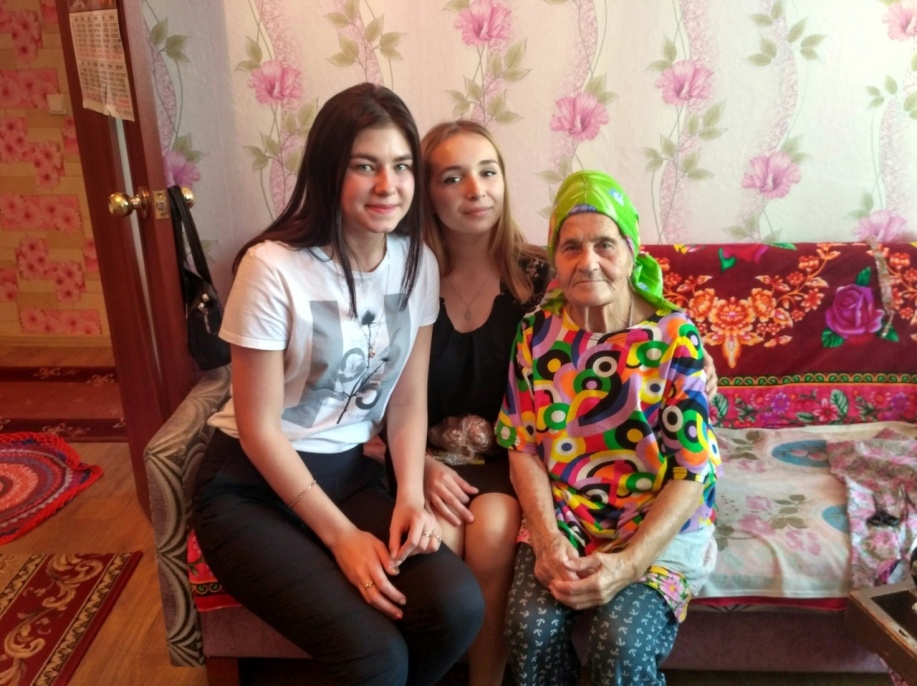 3. «Безопасная тросточка».В начале ноября, студенты юридического отделения Мариинского педагогического колледжа и сотрудники местной Госавтоинспекции организовали акцию «Безопасная тросточка». Мероприятия прошли около городской поликлиники и на вокзальной площади. Студенты встречали людей старшего поколения, вручали им памятки о правильном переходе проезжей части и по ношению световозвращателей, предлагали быть ярче и заметнее в темное время суток. Бабушки и дедушки благодарили молодых людей за внимание, обещали быть осторожными на дороге, переходить проезжую часть только по пешеходному переходу и только со световозвращающими элементами на одежде. Инспектор по пропаганде безопасности дорожного движенияОГИБДД капитан полиции Ольга Пивоварова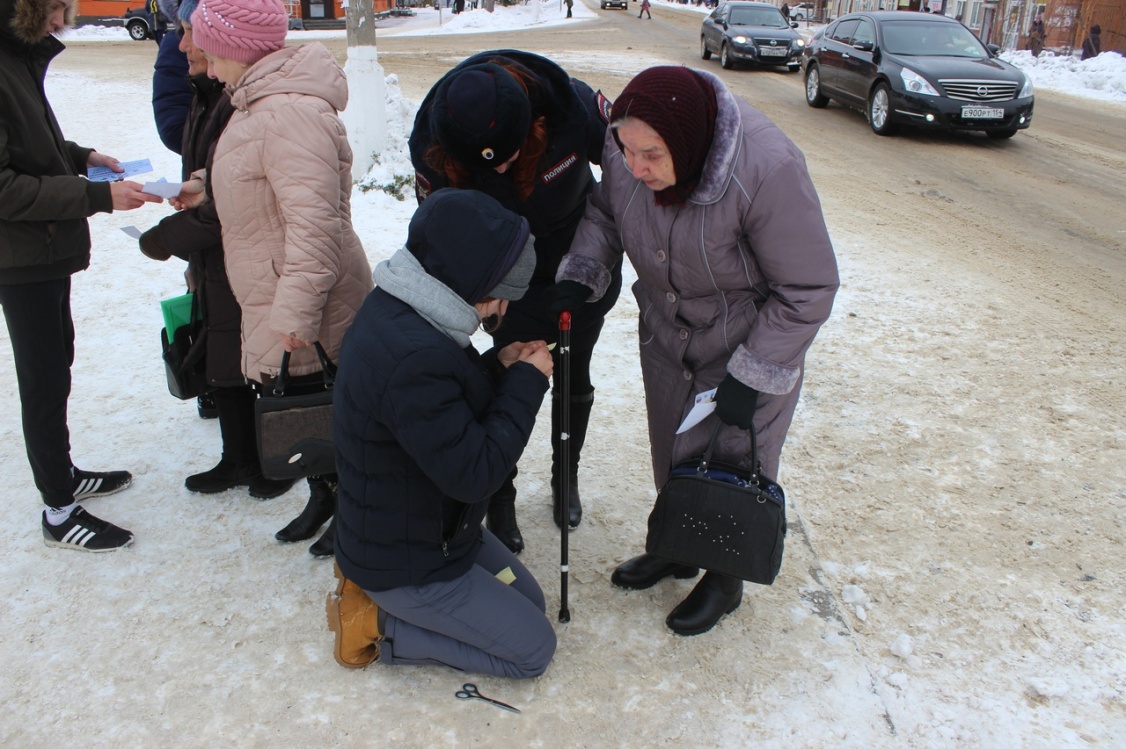 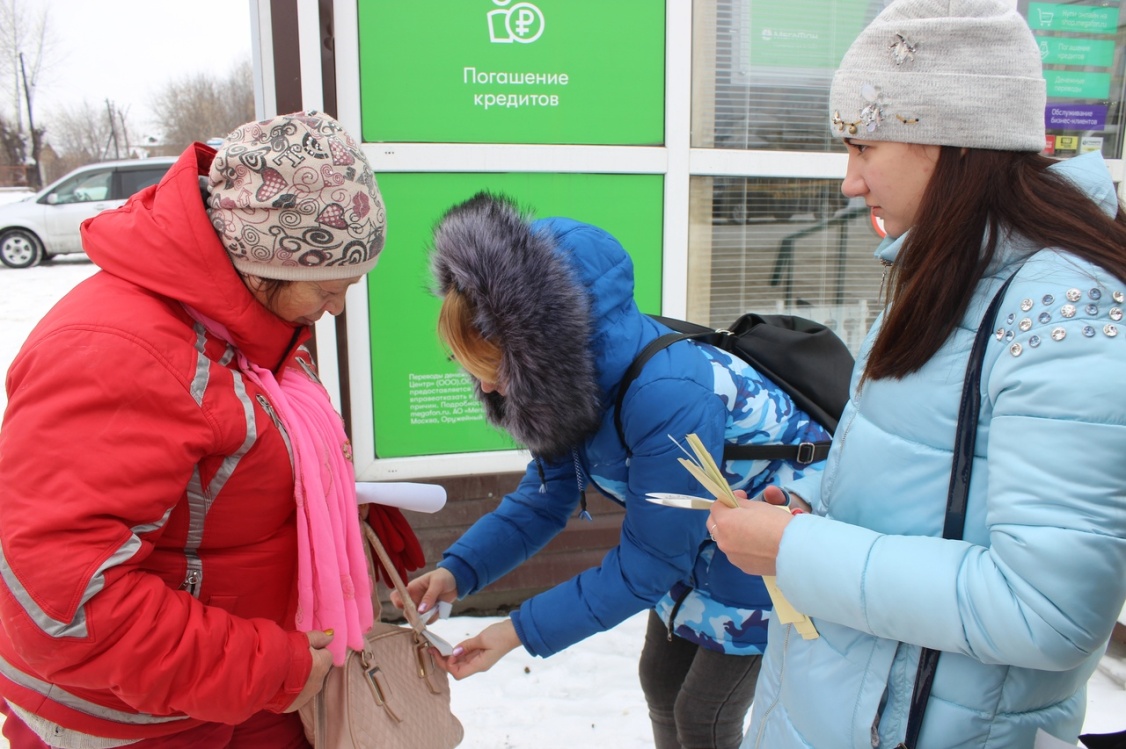 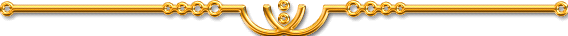 4. Литературно-поэтический вечер «Сибириада»7 ноября в Центре дополнительного образования детей прошел литературно – поэтический вечер «Сибириада», посвящённый 300 – летию Кузбасса, в котором приняли участие члены клуба «Вдохновение», творческие коллективы города Мариинска, студенты и преподаватели Мариинского педагогического колледжа.В очень тёплой, камерной атмосфере зрители не только заинтересованно следили за творческими номерами, искусством ведущих, филигранно владеющих словом, но и были вовлечены в действие: читали стихи современных поэтов о Сибири. Особенно проникновенно и душевно сделала это студентка 2 курса Деева Татьяна, которая презентовала присутствующим стихи собственного сочинения.Также, в мероприятии приняли участие студенты колледжа:Столярова Татьяна, Полищук Алина, Флат Ульяна, Степанова Алина и Ровнягина Валерия.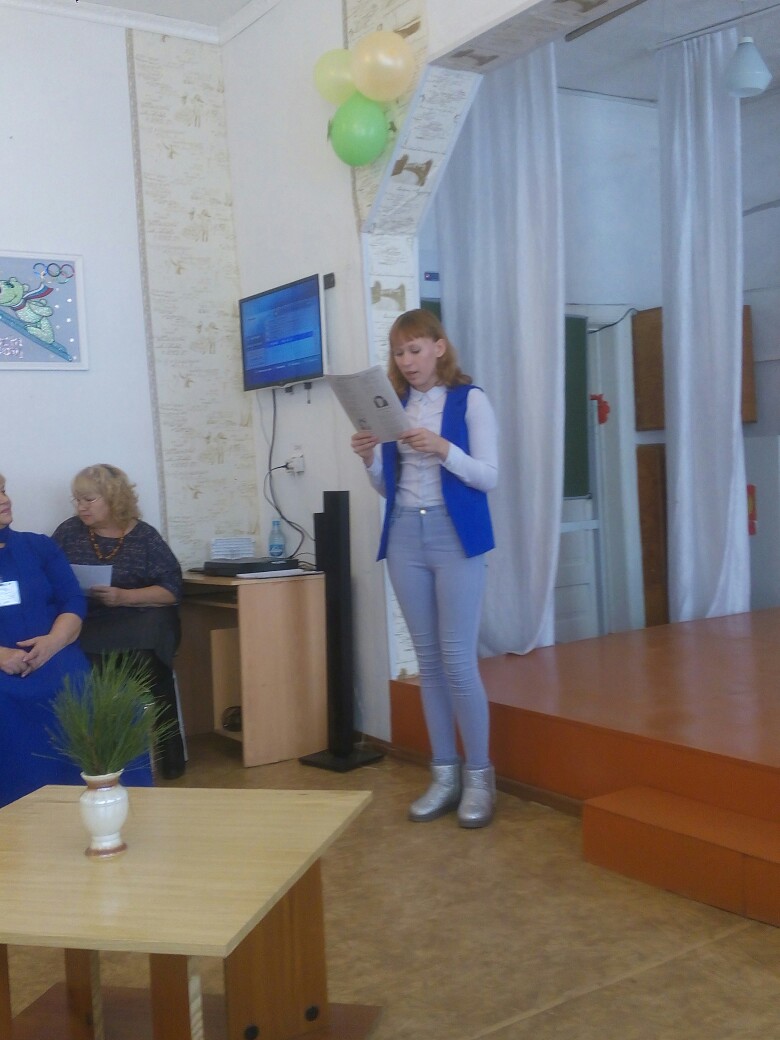 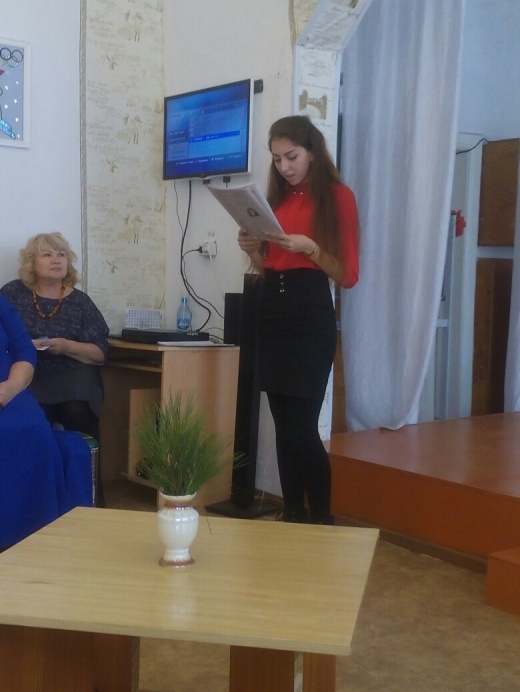 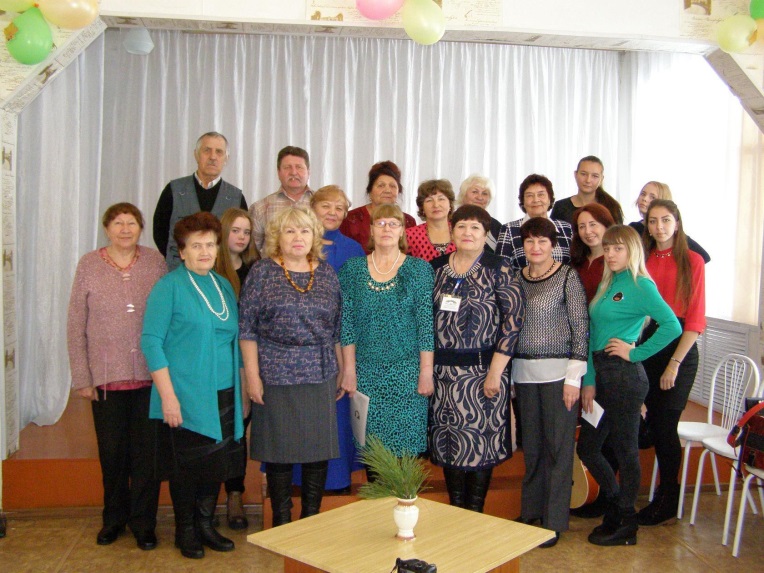 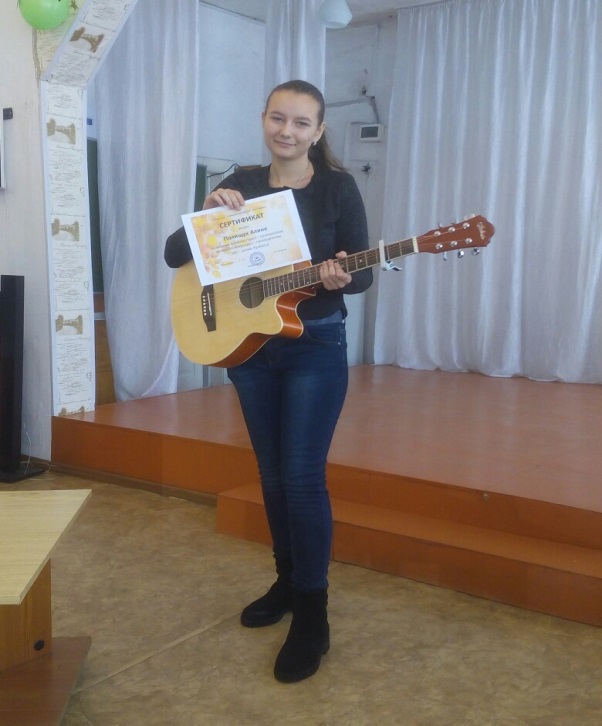 5. « Первый снег-2018»В Мариинском педагогическом колледже завершился долгожданный фестиваль студенческого творчества «Первый снег-2018». Фестиваль ежегодно собирает на своей сцене множество веселых, креативных, талантливых студентов 1-2 курсов. На этой площадке студенты показывают свои вокальные и артистические способности, делятся своими эмоциями, чувствами и переживаниями со зрителем, получают новый жизненный опыт.В этом году за первенство в 5 номинациях соревновались 62 человека с 17 номерами. По оценке жюри, места распределились следующим образом:в номинации «ВОКАЛ»:1 место - Овчинникова Юлия, группа 173;2 место – Иванов Павел, группа 174;3 место – Искандирова Алсу, группа 182в номинации «ТАНЕЦ»: 1 место – танцевальная группа «Move»;2 место –танцевальная группа «IKON»;3 место – танцевальная студия «Лайм»в номинации «ОРИГИНАЛЬНЫЙ ЖАНР»:1 место – Команда КВН «С добрым утром!»;2 место – 181 группа с номером «Гимн славян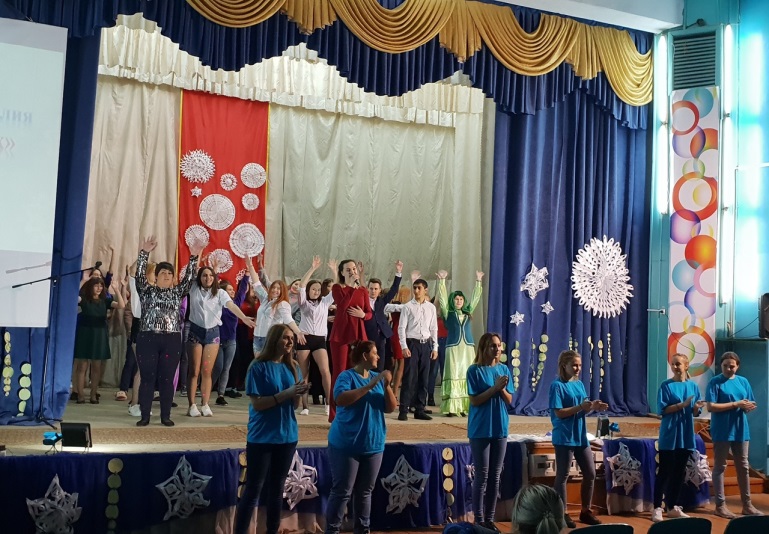 Также, Благодарственным письмом в номинации «ХУДОЖЕСТВЕННОЕ СЛОВО» была отмечена студентка 172 группы Высоцкая Лидия прочитавшая стихотворение А.Т. Твардовского «Две строчки», а в номинации «ИНСТРУМЕНТАЛЬНОЕ МУЗИЦИРОВАНИЕ» - дуэт баянистов Устюжанин Алексей (185 группа) и Чечкин Станислав (175 группа) с песней «Цыганская пляска».Администрация ГПОУ «Мариинский педагогический колледж им. императрицы Мари Александровны» выражает благодарность за сотрудничество и поддержку творческой молодежи Управлению культуры администрации Мариинского муниципального района и Управлению молодежной политики и спорта администрации Мариинского муниципального района! 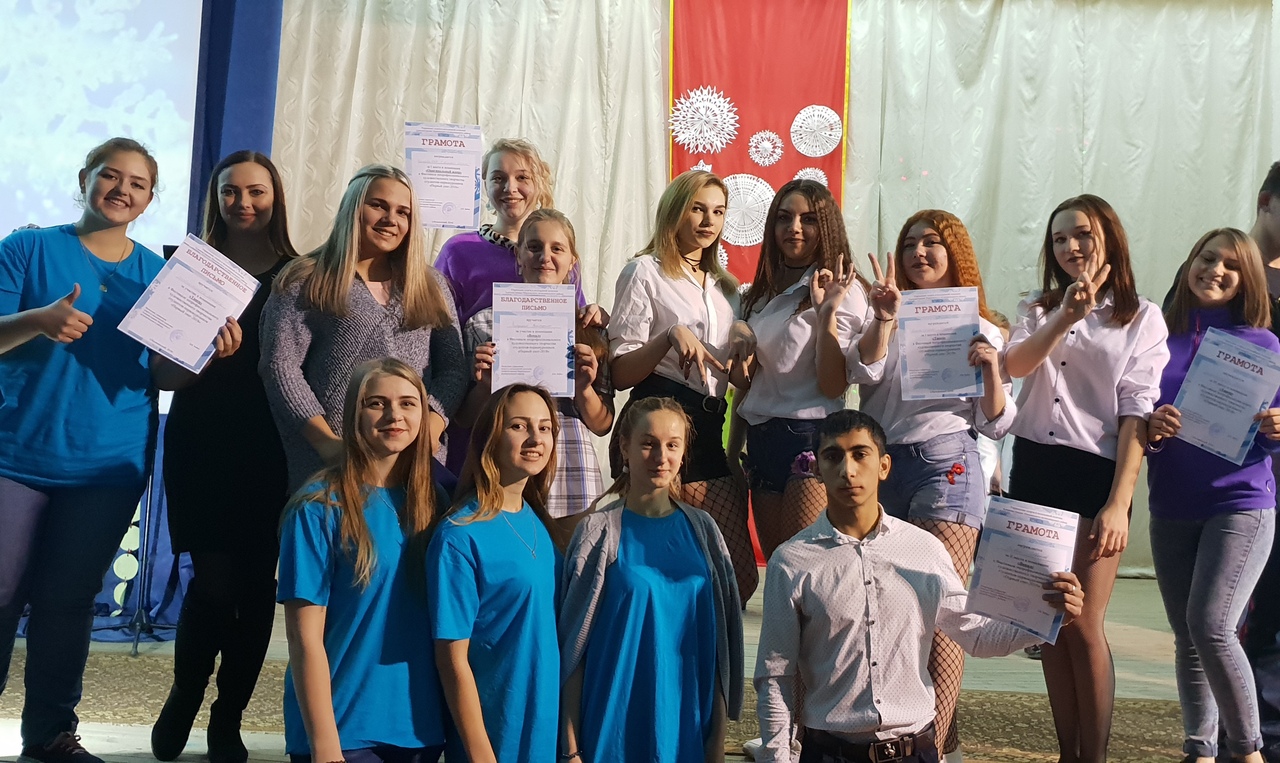 6. «Третье воскресенье ноября (18.11.18) –день памяти жертв ДТП»Третье воскресенье ноября (18.11.18) –день памяти жертв ДТП. В это день весь мир вспоминает жертв дорожно-транспортных происшествий, выражает соболезнования их родным и близким.Студенты и преподаватели Мариинского педагогического колледжа – как большая семья и, как любую семью, нас не обошла трагедия. 8 ноября 2018 года студентка 2 курса Жукова Алина (17 лет) трагически погибла в результате автомобильной аварии. Одногруппники и руководитель группы, Горбунова Е.В., оформили стенд посвященный Алине.Будьте внимательны на дорогах!Соблюдайте Правила дорожного движения!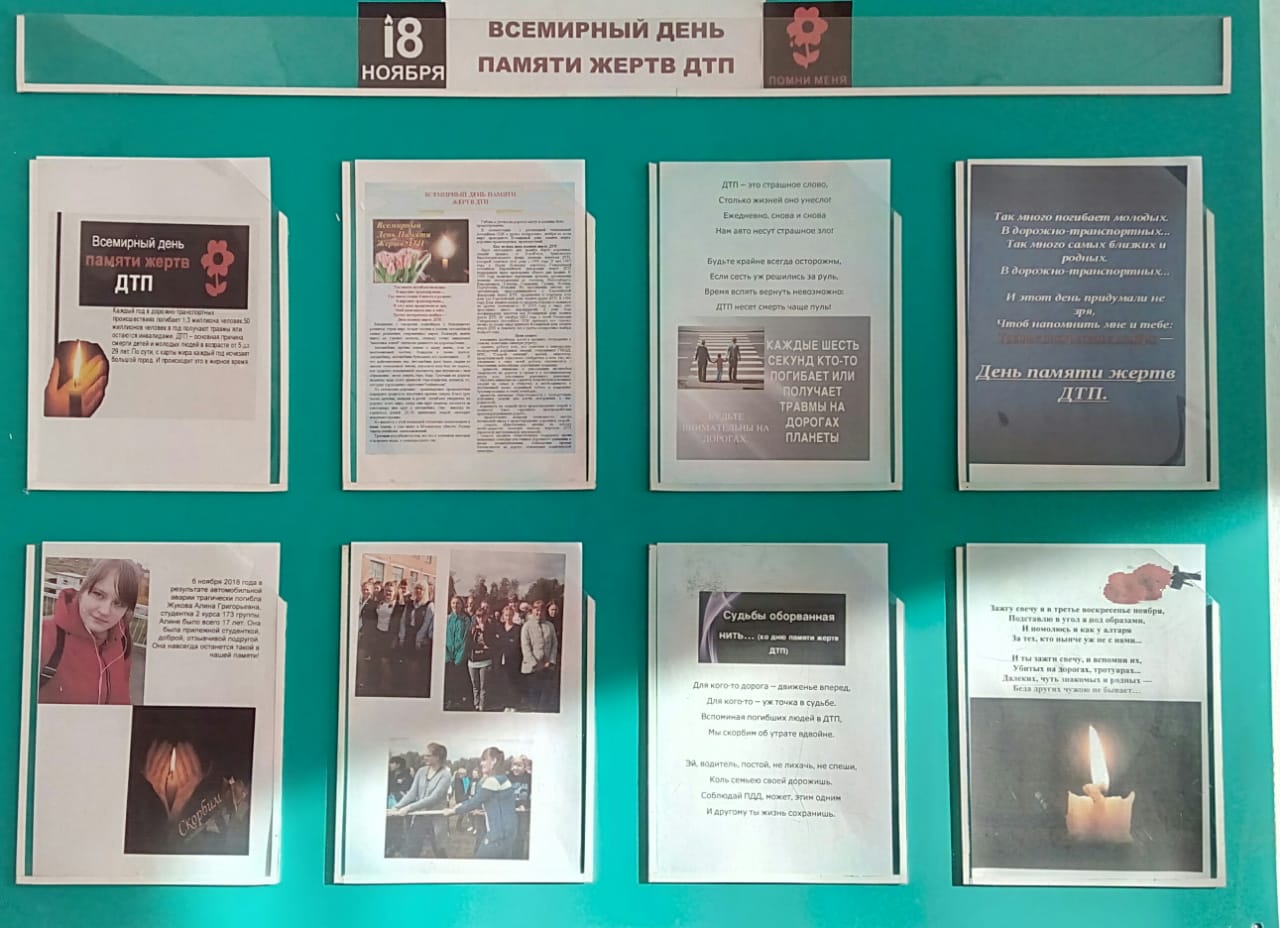 7. « Активизация»15-17 ноября в г.Ленинск-Кузнецкий на базе ГПОУ «Ленинск-Кузнецкий политехнический техникум» прошла школа актива студентов «АктивизациЯ». В этой сессии школы приняли участие 19 профессиональных образовательных организаций севера Кузбасса, в числе которых и Мариинский педагогический колледж. 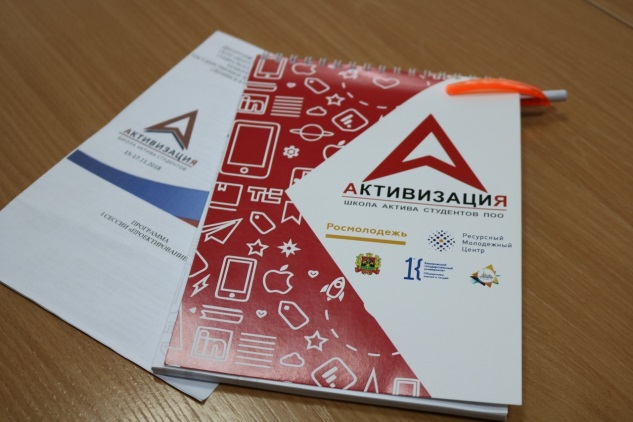 Активисты приехали на сессию со своими идеями социальных проектов, на протяжении школы оформляли их, а в последний день защищали перед жюри.Студенты Мариинского педагогического колледжа Курихина Анна, Марухина Ольга и Сеет Анна представили волонтерский проект «Сказка оживет…», цель которого - сформировать у детей интерес и любовь к чтению книг. По идее проекта группа студентов в костюмах сказочных персонажей будут читать детям (2-10 лет) книг по ролям.На Активизации наши ребята не вошли в 5-ку победителей, но зато вошли в 10-ку лучших проектных идей Областного конкурса «А вам слабо?». 28 ноября они поедут защищать свой проект «Сказка оживет…» в г.Кемерово.Желаем ребятам успешно защитить и реализовать свою проектную идею!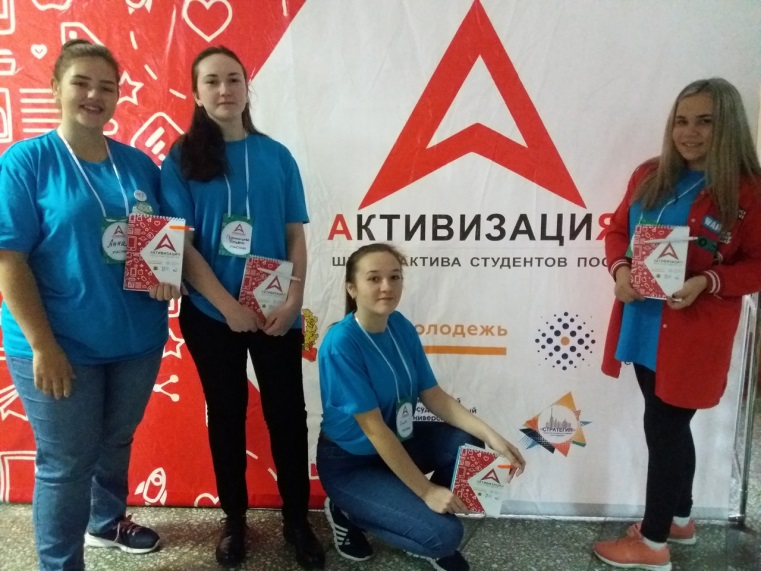 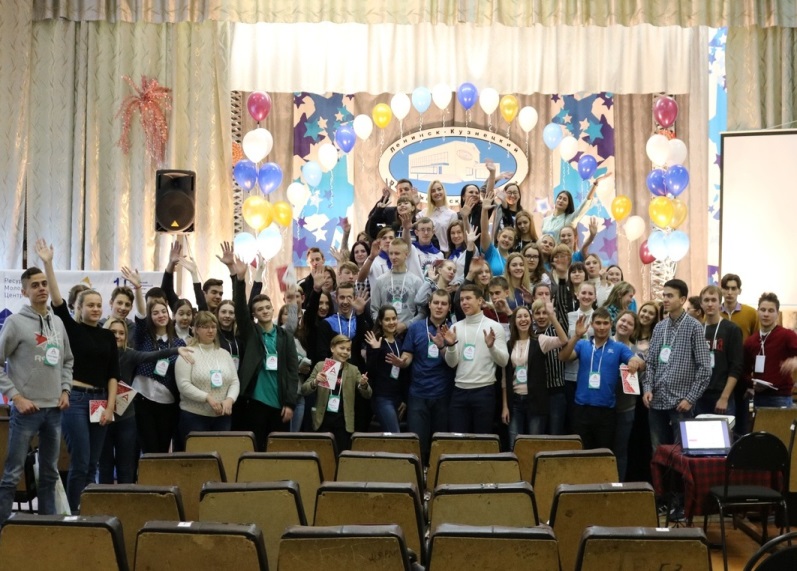 8. «Лекция по финансовой грамотности для студентов первых курсов».В рамках V Всероссийской недели сбережений 19 ноября 2018 года преподаватель экономических дисциплин, Самарина Лариса Михайловна, провела лекцию по финансовой грамотности для студентов первых курсов.Преподаватель ознакомила присутствующих с актуальными аспектами финансовой индустрии, которые необходимо знать для принятия разумных решений о тратах и сбережениях, планировании семейного бюджета, накоплении средств на будущие цели. Было уделено внимание вопросу «Интернет-мошенничества»: Что нужно знать? Как вести себя, чтобы не стать жертвой аферистов?Повышение финансовой грамотности - дело важное и нужное, и начинать прививать самые азы нужно именно среди подростков и молодёжи, чтобы, вступая в самостоятельную жизнь, они смогли пользоваться финансовыми инструментами для улучшения собственного достатка.Быть финансово грамотным – очень важно для современного человека!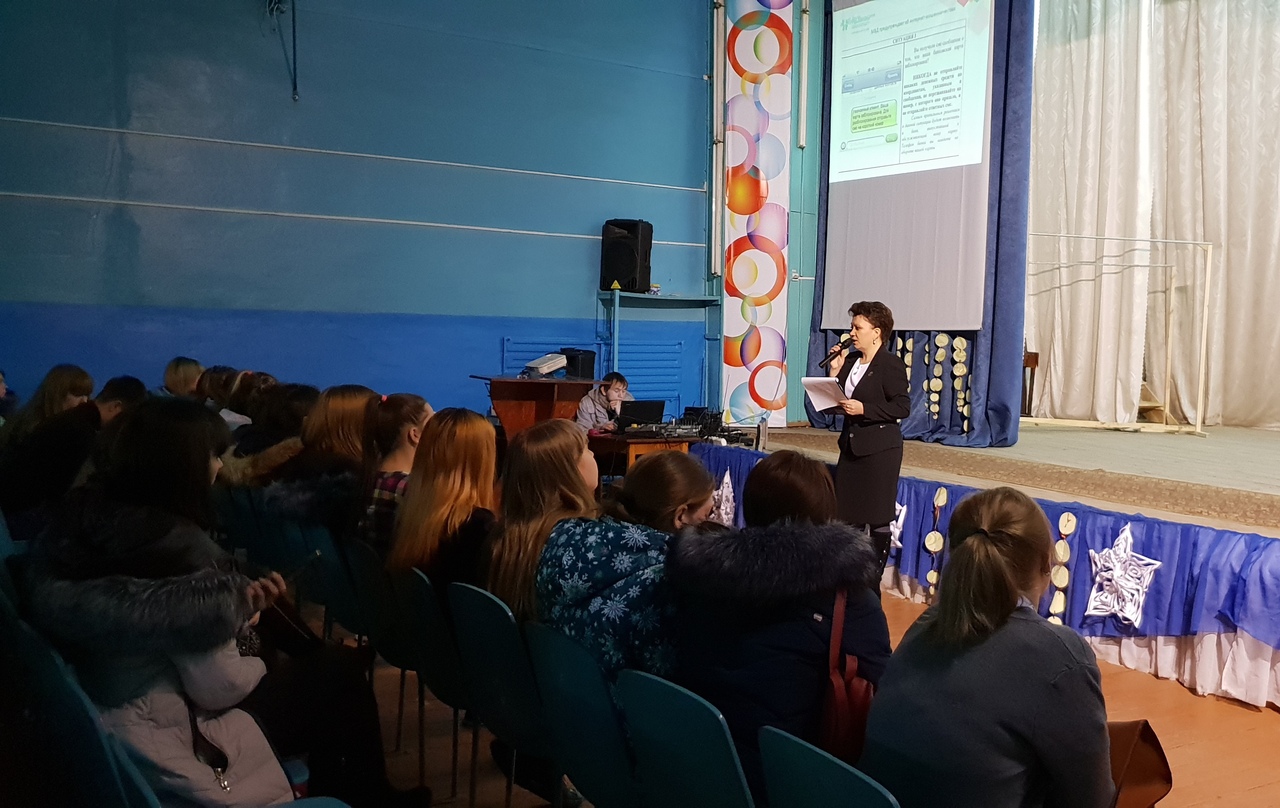 